Philip Zimbardo – Luciferův efekt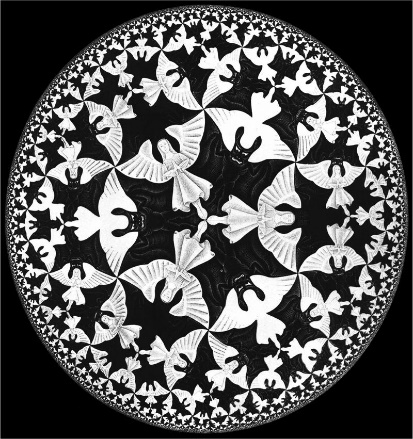 Jan BenešDokážu být zlý? Co dokáže člověka dostat na scestí? Jak bych se choval já?Tři psychologické pravdy: Svět je naplněn dobrem i zlemHranice mezi dobrem a zlem je propustná, mlhaváZ anděla se může stát ďábel Definice zla:„Zlo představuje úmyslné chování, jehož cílem je ublížit, zneužít, ponížit, zbavit lidskosti či snížit ostatní nevinné lidi nebo pomocí úřední moci či systémových prostředků nabádat ostatní k těmto činům či jim je umožnit.“„Zlo je vědět i o jiných možnostech chování, ale chovat se špatně.“Koncepty dobra a zla:Esenciální x inkrementální konceptyDispoziční x situační x systémový konceptyDispoziční Vrozené vlastnosti jedince, které ho k dané reakce předurčujíGenetické vybavení, rysy osobnosti, charakter, svobodná vůleInkviziční program vymýcení čarodějnic, Nacismus, ApartheidSituačníFaktory působící na jedince v jeho okolí, které ovlivňují jeho chováníSkupina, nadřízený, emoceSystémovýPůsobení systému na jedince, kdy systém utváří budoucí chování jedinceByrokratický aparát (stát, armáda, škola, policie), Inkvizice„Shnilá jablka“Anomálie nebo vzácné výjimky, které se dopustí zlaVytvoření obrazu nepříteleVytvoření konstrukt nepřítele, který ohrožuje naše osobní blaho a naší národní bezpečnostStereotypní představy, dehumanizace, kategorizaceGenocida a znásilňování žen ve RwanděZrůdný projev systémového a situačního konceptu zlaVytvoření imaginární hrozby ze strany Hutuů proti příbuznému kmenu TutsiůDehumanizace a transformace Tutsiů na pouhé objekty určené k „vyhubení“ a „vymýcení“Vliv skupiny a systému na chováni jedince z kmene HutuůJedinec projevuje poslušnost, neboť si je vědom trestu, který by přišel za neuposlechnutí Hrůzné obrazy zneužívání z věznice Abú GhrajbProjevy zla v podání příslušníku vojenské police americké armády ve věznici Abú Ghrajb v IrákuZlo pramenící z moci, kterou disponovali bachaři, a která je „zbavovala“ odpovědnostiSituační koncept zlaEmoce vojáků, skupinové chování (konformita)Systémový koncept zlaVálečná taktika USA (byrokratický aparát), plnění rozkazůKonstrukt obrazu nepřítele, ospravedlněné konání zla (dobra)„Každý z nás může podlehnout nenápadným a přesvědčivým silám okolností“